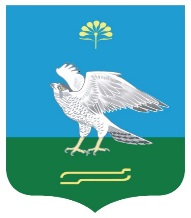 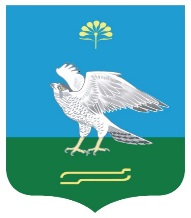                                                                    №  29Об утверждении положения проведения конкурса«Лучший трактор в сельском поселении Зильдяровский сельсовет муниципального района Миякинский район Республики Башкортостан муниципального района  в 2019 году»  В целях привлечения внимания владельцев самоходной техники к необходимости соответствия технического состояния машин требованиям безопасности для жизни, здоровья людей и имущества, охраны окружающей среды, установленным действующим в Российской Федерации стандартами, сертификатами, Правилами дорожного движения, инструкциями по эксплуатации заводов-изготовителей и другой нормативной документации    П о с т а н о в л я ю:                                                     1.Утвердить Положение проведения конкурса «Лучший трактор в сельском поселении Зильдяровский сельсовет муниципального района Миякинский район Республики Башкортостан муниципального района  в 2019 году» (приложение №1).        2.Утвердить состав конкурсной комиссии (приложение №2).        3.Срок проведения конкурса 30 апреля 2019 года, в соответствии с Графиком проведения технического осмотра тракторов, самоходных дорожно - строительных машин, внедорожной техники, снегоходов, прицепов к ним, по сельскому поселению Зильдяровский сельсовет муниципального района Миякинский район Республики Башкортостан в 2019 году.       4.Контроль исполнения настоящего постановления оставляю за собой.Глава  сельского поселения                                                         З.З.ИдрисовПриложение № 1к постановлению главы  сельского поселения Зильдяровский сельсовет муниципального района Миякинский район Республики Башкортостан                                                                                                                                                          от 15.04.2019г. № 29 ПОЛОЖЕНИЕо порядке  проведения конкурса «Лучший трактор в сельском поселении Зильдяровский сельсовет муниципального района Миякинский район Республики Башкортостан муниципального района  в 2019 году»ОБЩИЕ ПОЛОЖЕНИЯНастоящее Положение определяет статус, цели и задачи конкурса «Лучший трактор в сельском поселении Зильдяровский сельсовет муниципального района Миякинский район Республики Башкортостан муниципального района  в 2019 году» (далее – Конкурс), а также порядок его проведения.Конкурс проводится на основании Постановления главы администрации сельского поселения Зильдяровский сельсовет муниципального района Миякинский район Республики Башкортостан, графика проведения технического осмотра в 2019 году, утверждённого начальником Инспекции гостехнадзора Республики Башкортостан.Организатором конкурса является администрация сельского поселения Зильдяровский сельсовет муниципального района Миякинский район Республики Башкортостан. ОСНОВНЫЕ ЦЕЛИ И ЗАДАЧИ КОНКУРСАОсновными целями конкурса является: привлечение внимания владельцев самоходных машин к необходимости соответствия технического состояния машин требованиям безопасности для жизни и здоровья людей, имущества, охраны окружающей среды установленным действующими в Российской Федерации стандартами, сертификатами, Правилами дорожного движения, инструкциями по эксплуатации заводов-изготовителей и другой нормативной документацией.Основными задачами конкурса являются: повышение качества проведения технического осмотра самоходных машин, эксплуатация владельцами технически исправных, в соответствии с нормами, самоходных машин, а также поощрение победителей.СРОКИ ПРОВЕДЕНИЯ КОНКУРСАКонкурс проводится   30  апреля  2019 года, в соответствии с «Графиком проведения технического осмотра тракторов, самоходных дорожно - строительных машин, внедорожной техники, снегоходов, прицепов к ним, по муниципальному району  Миякинский район Республики Башкортостан в 2019 году», утверждённого начальником Инспекции гостехнадзора Республики Башкортостан. УЧАСТНИКИ КОНКУРСА И ПОРЯДОК ПРОВЕДЕНИЯ КОНКУРСАК участию в конкурсе допускаются все владельцы самоходных машин, зарегистрированных в установленном порядке в инспекции гостехнадзора.Для участия в конкурсе необходимо представить заявку по форме согласно приложения  к настоящему Положению: 1)      паспорт гражданина Российской Федерации;2)	документ, подтверждающий право от имени собственника владеть, пользоваться или распоряжаться на законных основаниях машиной;3)	удостоверение тракториста-машиниста с отметкой, подтверждающей наличие права на управление машиной, предъявленной на технический осмотр;4)	свидетельство о регистрации машины;5)	паспорт самоходной машины;6)	страховой полис автогражданской ответственности;7)   квитанции (платежные документы об оплате госпошлины и сборов с владельцев транспортных средств, предусмотренные законодательством).5. ТРЕБОВАНИЯ К ТЕХНИКЕ, ПРЕДСТАВЛЯЕМОЙ НА ТЕХНИЧЕСКИЙ ОСМОТР5.1  Владельцы обязаны представить на технический осмотр самоходную технику в технически исправном состоянии в указанное Инспекцией гостехнадзора место согласно «Графика проведения технического осмотра тракторов, самоходных дорожно - строительных машин, внедорожной техники, снегоходов, прицепов к ним, по муниципальному району  Миякинский район Республики Башкортостан в 2019 году», утверждённого начальником Инспекции гостехнадзора Республики Башкортостан.5.2  Владельцы обязаны представить следующие документы: паспорт гражданина Российской Федерации;документ, подтверждающий право от имени собственника владеть, пользоваться или распоряжаться на законных основаниях машиной;удостоверение тракториста-машиниста с отметкой, подтверждающей наличие права на управление машиной, предъявленной на технический осмотр;свидетельство о регистрации машины;паспорт самоходной машины;страховой полис автогражданской ответственности;квитанции (платежные документы об оплате госпошлины и сборов с владельцев транспортных средств, предусмотренные законодательством).5.3 Критерии оценки:     1)  внешний вид;     2) техническая исправность: тормозных систем, рулевого управления, световых приборов, стеклоочистителей, замков дверей, звукового сигнала, надколесных крыльев; отсутствие подтекания рабочих жидкостей, трещин на лобовом стекле;       наличие зеркал заднего вида, огнетушителя, знака аварийной остановки;       соответствие колёс и шин допустимым нормам.  5.4  Максимальная оценка по каждому критерию – 5 баллов.6. КОНКУРСНАЯ КОМИССИЯ6.1 Для проведения конкурса создаётся конкурсная комиссия в составе председателя комиссии, секретаря и членов комиссии.  В состав конкурсной комиссии включаются представители Инспекции гостехнадзора, отдела по сельскому хозяйству МР Миякинский район, представители администрации сельского поселения (приложение №2) .6.2  Члены конкурсной комиссии определяют победителей Конкурса на заседании комиссии.6.3  Решения по результатам Конкурса оформляются протоколом заседания конкурсной комиссии.7. ПОДВЕДЕНИЕ ИТОГОВ КОНКУРСА И ОПРЕДЕЛЕНИЕ ПОБЕДИТЕЛЕЙ7.1 Подведение итогов Конкурса осуществляет конкурсная комиссия по результатам рассмотрения оценочных ведомостей, представленных членами конкурсной комиссии.7.2 Победителем Конкурса признается конкурсант, получивший (ая) наибольшую итоговую оценку, призерами Конкурса – конкурсанты, получившие вторую и третью итоговые оценки соответственно.7.3  Победители Конкурса награждаются:      1) Дипломом I степени «Лучший трактор в сельском поселении Зильдяровский сельсовет муниципального района Миякинский район Республики Башкортостан муниципального района  в 2019 году» и поощрительным призом.      2) Дипломом II степени «Лучший трактор в сельском поселении Зильдяровский сельсовет муниципального района Миякинский район Республики Башкортостан муниципального района  в 2019 году» и поощрительным призом.      3) Дипломом III степени «Лучший трактор в сельском поселении Зильдяровский сельсовет муниципального района Миякинский район Республики Башкортостан муниципального района  в 2019 году» и поощрительным призом. 7.3  Решение конкурсной комиссии о признании конкурсантов победителями и призерами Конкурса оформляется протоколом, который подписывается председателем и секретарем конкурсной комиссии, а также членами конкурсной комиссии.Приложение №2к Постановлениюглавы сельского поселения Зильдяровский сельсовет муниципального района Миякинский район Республики Башкортостанот 15 апреля 2019 г.  № 29СОСТАВ КОНКУРСНОЙ КОМИССИИКонкурса «Лучший трактор в сельском поселении Зильдяровский сельсовет муниципального района Миякинский район Республики Башкортостан муниципального района  в 2019 году»Председатель: Идрисов З.З. – глава администрации сельского поселения Зильдяровский сельсовет муниципального района Миякинский район Республики Башкортостан.Секретарь: Гареева Г.М. – управляющий делами администрации сельского поселения Зильдяровский сельсовет муниципального района Миякинский район Республики Башкортостан.Члены комиссии: Билалов Р.А- заведующий сектором-главный  государственный инженер-инспектор инспекции гостехнадзора по МР Миякинский район  РБ – (по согласованию);Яковлев Р.В. - главный специалист - эксперт - ведущий государственный инженер-инспектор инспекции гостехнадзора по МР Миякинский район  РБ – (по согласованию);Шарифьянов Д.И. - главный инженер ОСХ по МР Миякинский район РБ.представители администраций сельских поселений.Приложение к ПОЛОЖЕНИЮо порядке  проведения конкурса «Лучший трактор в сельском поселении Зильдяровский сельсовет муниципального района Миякинский район Республики Башкортостан муниципального района  в 2019 году»ЗАЯВКАна участие в конкурсе «Лучший трактор в сельском поселении Зильдяровский сельсовет муниципального района Миякинский район Республики Башкортостан муниципального района  в 2019 году»Наименование сельского поселения____________________________________________________________________________________________________________________________                         (Ф.И.О. конкурсанта)в конкурсе «Лучший трактор в сельском поселении Зильдяровский сельсовет муниципального района Миякинский район Республики Башкортостан муниципального района  в 2019 году»      Краткая информация о конкурсанте*:Дата рождения_____________________________________________________________Место жительства________________________________________________________________Место работы_____________________________________________________________________Удостоверение тракториста-машиниста: серия ______ №_____________ категории___________      Самоходная машина:наименование и марка__________________________________________________________ Год выпуска___________ государственный регистрационный знак ____________________Контактный телефон___________________________________________________________ «____» _______________2017 г.* Согласно требованиям Федерального закона от 27 июля 2006 года № 152-ФЗ «О персональных данных» персональные данные указываются с согласия конкурсанта.Приложение к ЗаявкеСОГЛАСИЕНА ОБРАБОТКУ ПЕРСОНАЛЬНЫХ ДАННЫХЯ, _______________________________________________________________________,                               (Ф.И.О. полностью)зарегистрирован(-а) по адресу: __________________________________________________________________________________________________________________________________________________________________________________________________документ, удостоверяющий личность: ______________________________________________________________________________________________________________________________________________________________________________________________,        (наименование документа, серия, номер, дата выдачи и орган, выдавший его)в соответствии с п. 4 ст.  9  Федерального  закона "О персональных данных" от 27.07.2006 N 152-ФЗ даю  согласие,  на обработку моих персональных данных, содержащихся в документах, представленных на Конкурс «Лучший трактор в сельском поселении Зильдяровский сельсовет муниципального района Миякинский район Республики Башкортостан муниципального района  в 2019 году» .Настоящее  согласие  действует  со  дня  его  подписания  до  дня  отзыва в письменной форме.______________________       ___________________________________     ______________  (подпись)                                               (Ф.И.О.)                                                            (дата)